زانكۆی سه‌ڵاحه‌دین-هه‌ولێر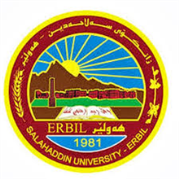 كۆلێژی:بةريوةبردن و ئابووريبه‌شی:كاركيري كارژمێریاری                                                  فۆرمی سه‌روانه‌ی زێده‌كی مامۆستایان                                      مانگی: نیسانڕۆژ/ كاتژمێر8:30-9:309:30-10:3010:30-11:3011:30-12:3012:30-1:301:30-2:302:30-3:303:30-4:304:30-5:30شەممەیەك شەممەدوو شەممەسێ شەممەچوار شەممەپێنج شەممەڕۆژڕۆژڕێكه‌وتتیۆری تیۆری پراكتیكیژمارەی سەروانەڕۆژڕێكه‌وتتیۆری پراكتیكیژمارەی سەروانەشەممەشەممەشەممە6/ 4یەك شەمەیەك شەمەیەك شەمە7/ 4دوو شەمەدوو شەمە1/ 4161616دوو شەمە8/ 41616سێ شەمەسێ شەمە2/ 4سێ شەمە9/ 4چوار شەمەچوار شەمە3/ 4چوار شەمە10/ 4پێنج شەمەپێنج شەمە4/ 4پێنج شەمە11/ 4 سه‌رپه‌رشتی پرۆژه‌ی ده‌رچونسه‌رپه‌رشتی پرۆژه‌ی ده‌رچونسه‌رپه‌رشتی پرۆژه‌ی ده‌رچون555سه‌رپه‌رشتی پرۆژه‌ی ده‌رچونسه‌رپه‌رشتی پرۆژه‌ی ده‌رچون55كۆى كاتژمێره‌كانكۆى كاتژمێره‌كانكۆى كاتژمێره‌كان2121كۆى كاتژمێره‌كانكۆى كاتژمێره‌كان2121ڕۆژڕۆژڕێكه‌وتتیۆری تیۆری پراكتیكیژمارەی سەروانەڕۆژڕێكه‌وتتیۆری پراكتیكیژمارەی سەروانەشەممەشەممە13/ 4شەممە20/ 4یەك شەمەیەك شەمە14/ 4یەك شەمە21/ 4دوو شەمەدوو شەمە15/ 4161616دوو شەمە22/ 41616سێ شەمەسێ شەمە16/ 4سێ شەمە23/ 4چوار شەمەچوار شەمە17/ 4چوار شەمە24/ 4پێنج شەمەپێنج شەمە18/ 4پێنج شەمە25/ 4سه‌رپه‌رشتی پرۆژه‌ی ده‌رچونسه‌رپه‌رشتی پرۆژه‌ی ده‌رچونسه‌رپه‌رشتی پرۆژه‌ی ده‌رچون555سه‌رپه‌رشتی پرۆژه‌ی ده‌رچونسه‌رپه‌رشتی پرۆژه‌ی ده‌رچون55كۆى كاتژمێره‌كانكۆى كاتژمێره‌كانكۆى كاتژمێره‌كان2121كۆى كاتژمێره‌كانكۆى كاتژمێره‌كان21ڕۆژڕێكه‌وتتیۆری پراكتیكیژمارەی سەروانەناوی مامۆستا: رازاو عبدالخالق حسيننازناوی زانستی:بروفسيوري ياريده ده ربەشوانەى ياسايى: 8بەشوانەی هەمواركراو:ته‌مه‌ن:35كۆی سەروانە:21هۆكاری دابه‌زینی نیساب: بروفسيوري ياريدةدةرناوی مامۆستا: رازاو عبدالخالق حسيننازناوی زانستی:بروفسيوري ياريده ده ربەشوانەى ياسايى: 8بەشوانەی هەمواركراو:ته‌مه‌ن:35كۆی سەروانە:21هۆكاری دابه‌زینی نیساب: بروفسيوري ياريدةدةرناوی مامۆستا: رازاو عبدالخالق حسيننازناوی زانستی:بروفسيوري ياريده ده ربەشوانەى ياسايى: 8بەشوانەی هەمواركراو:ته‌مه‌ن:35كۆی سەروانە:21هۆكاری دابه‌زینی نیساب: بروفسيوري ياريدةدةرناوی مامۆستا: رازاو عبدالخالق حسيننازناوی زانستی:بروفسيوري ياريده ده ربەشوانەى ياسايى: 8بەشوانەی هەمواركراو:ته‌مه‌ن:35كۆی سەروانە:21هۆكاری دابه‌زینی نیساب: بروفسيوري ياريدةدةرناوی مامۆستا: رازاو عبدالخالق حسيننازناوی زانستی:بروفسيوري ياريده ده ربەشوانەى ياسايى: 8بەشوانەی هەمواركراو:ته‌مه‌ن:35كۆی سەروانە:21هۆكاری دابه‌زینی نیساب: بروفسيوري ياريدةدةرناوی مامۆستا: رازاو عبدالخالق حسيننازناوی زانستی:بروفسيوري ياريده ده ربەشوانەى ياسايى: 8بەشوانەی هەمواركراو:ته‌مه‌ن:35كۆی سەروانە:21هۆكاری دابه‌زینی نیساب: بروفسيوري ياريدةدةرناوی مامۆستا: رازاو عبدالخالق حسيننازناوی زانستی:بروفسيوري ياريده ده ربەشوانەى ياسايى: 8بەشوانەی هەمواركراو:ته‌مه‌ن:35كۆی سەروانە:21هۆكاری دابه‌زینی نیساب: بروفسيوري ياريدةدةرشەممە27/ 4ناوی مامۆستا: رازاو عبدالخالق حسيننازناوی زانستی:بروفسيوري ياريده ده ربەشوانەى ياسايى: 8بەشوانەی هەمواركراو:ته‌مه‌ن:35كۆی سەروانە:21هۆكاری دابه‌زینی نیساب: بروفسيوري ياريدةدةرناوی مامۆستا: رازاو عبدالخالق حسيننازناوی زانستی:بروفسيوري ياريده ده ربەشوانەى ياسايى: 8بەشوانەی هەمواركراو:ته‌مه‌ن:35كۆی سەروانە:21هۆكاری دابه‌زینی نیساب: بروفسيوري ياريدةدةرناوی مامۆستا: رازاو عبدالخالق حسيننازناوی زانستی:بروفسيوري ياريده ده ربەشوانەى ياسايى: 8بەشوانەی هەمواركراو:ته‌مه‌ن:35كۆی سەروانە:21هۆكاری دابه‌زینی نیساب: بروفسيوري ياريدةدةرناوی مامۆستا: رازاو عبدالخالق حسيننازناوی زانستی:بروفسيوري ياريده ده ربەشوانەى ياسايى: 8بەشوانەی هەمواركراو:ته‌مه‌ن:35كۆی سەروانە:21هۆكاری دابه‌زینی نیساب: بروفسيوري ياريدةدةرناوی مامۆستا: رازاو عبدالخالق حسيننازناوی زانستی:بروفسيوري ياريده ده ربەشوانەى ياسايى: 8بەشوانەی هەمواركراو:ته‌مه‌ن:35كۆی سەروانە:21هۆكاری دابه‌زینی نیساب: بروفسيوري ياريدةدةرناوی مامۆستا: رازاو عبدالخالق حسيننازناوی زانستی:بروفسيوري ياريده ده ربەشوانەى ياسايى: 8بەشوانەی هەمواركراو:ته‌مه‌ن:35كۆی سەروانە:21هۆكاری دابه‌زینی نیساب: بروفسيوري ياريدةدةرناوی مامۆستا: رازاو عبدالخالق حسيننازناوی زانستی:بروفسيوري ياريده ده ربەشوانەى ياسايى: 8بەشوانەی هەمواركراو:ته‌مه‌ن:35كۆی سەروانە:21هۆكاری دابه‌زینی نیساب: بروفسيوري ياريدةدةریەك شەمە28/ 4ناوی مامۆستا: رازاو عبدالخالق حسيننازناوی زانستی:بروفسيوري ياريده ده ربەشوانەى ياسايى: 8بەشوانەی هەمواركراو:ته‌مه‌ن:35كۆی سەروانە:21هۆكاری دابه‌زینی نیساب: بروفسيوري ياريدةدةرناوی مامۆستا: رازاو عبدالخالق حسيننازناوی زانستی:بروفسيوري ياريده ده ربەشوانەى ياسايى: 8بەشوانەی هەمواركراو:ته‌مه‌ن:35كۆی سەروانە:21هۆكاری دابه‌زینی نیساب: بروفسيوري ياريدةدةرناوی مامۆستا: رازاو عبدالخالق حسيننازناوی زانستی:بروفسيوري ياريده ده ربەشوانەى ياسايى: 8بەشوانەی هەمواركراو:ته‌مه‌ن:35كۆی سەروانە:21هۆكاری دابه‌زینی نیساب: بروفسيوري ياريدةدةرناوی مامۆستا: رازاو عبدالخالق حسيننازناوی زانستی:بروفسيوري ياريده ده ربەشوانەى ياسايى: 8بەشوانەی هەمواركراو:ته‌مه‌ن:35كۆی سەروانە:21هۆكاری دابه‌زینی نیساب: بروفسيوري ياريدةدةرناوی مامۆستا: رازاو عبدالخالق حسيننازناوی زانستی:بروفسيوري ياريده ده ربەشوانەى ياسايى: 8بەشوانەی هەمواركراو:ته‌مه‌ن:35كۆی سەروانە:21هۆكاری دابه‌زینی نیساب: بروفسيوري ياريدةدةرناوی مامۆستا: رازاو عبدالخالق حسيننازناوی زانستی:بروفسيوري ياريده ده ربەشوانەى ياسايى: 8بەشوانەی هەمواركراو:ته‌مه‌ن:35كۆی سەروانە:21هۆكاری دابه‌زینی نیساب: بروفسيوري ياريدةدةرناوی مامۆستا: رازاو عبدالخالق حسيننازناوی زانستی:بروفسيوري ياريده ده ربەشوانەى ياسايى: 8بەشوانەی هەمواركراو:ته‌مه‌ن:35كۆی سەروانە:21هۆكاری دابه‌زینی نیساب: بروفسيوري ياريدةدةردوو شەمە29/ 41616ناوی مامۆستا: رازاو عبدالخالق حسيننازناوی زانستی:بروفسيوري ياريده ده ربەشوانەى ياسايى: 8بەشوانەی هەمواركراو:ته‌مه‌ن:35كۆی سەروانە:21هۆكاری دابه‌زینی نیساب: بروفسيوري ياريدةدةرناوی مامۆستا: رازاو عبدالخالق حسيننازناوی زانستی:بروفسيوري ياريده ده ربەشوانەى ياسايى: 8بەشوانەی هەمواركراو:ته‌مه‌ن:35كۆی سەروانە:21هۆكاری دابه‌زینی نیساب: بروفسيوري ياريدةدةرناوی مامۆستا: رازاو عبدالخالق حسيننازناوی زانستی:بروفسيوري ياريده ده ربەشوانەى ياسايى: 8بەشوانەی هەمواركراو:ته‌مه‌ن:35كۆی سەروانە:21هۆكاری دابه‌زینی نیساب: بروفسيوري ياريدةدةرناوی مامۆستا: رازاو عبدالخالق حسيننازناوی زانستی:بروفسيوري ياريده ده ربەشوانەى ياسايى: 8بەشوانەی هەمواركراو:ته‌مه‌ن:35كۆی سەروانە:21هۆكاری دابه‌زینی نیساب: بروفسيوري ياريدةدةرناوی مامۆستا: رازاو عبدالخالق حسيننازناوی زانستی:بروفسيوري ياريده ده ربەشوانەى ياسايى: 8بەشوانەی هەمواركراو:ته‌مه‌ن:35كۆی سەروانە:21هۆكاری دابه‌زینی نیساب: بروفسيوري ياريدةدةرناوی مامۆستا: رازاو عبدالخالق حسيننازناوی زانستی:بروفسيوري ياريده ده ربەشوانەى ياسايى: 8بەشوانەی هەمواركراو:ته‌مه‌ن:35كۆی سەروانە:21هۆكاری دابه‌زینی نیساب: بروفسيوري ياريدةدةرناوی مامۆستا: رازاو عبدالخالق حسيننازناوی زانستی:بروفسيوري ياريده ده ربەشوانەى ياسايى: 8بەشوانەی هەمواركراو:ته‌مه‌ن:35كۆی سەروانە:21هۆكاری دابه‌زینی نیساب: بروفسيوري ياريدةدةرسێ شەمە30/ 4ناوی مامۆستا: رازاو عبدالخالق حسيننازناوی زانستی:بروفسيوري ياريده ده ربەشوانەى ياسايى: 8بەشوانەی هەمواركراو:ته‌مه‌ن:35كۆی سەروانە:21هۆكاری دابه‌زینی نیساب: بروفسيوري ياريدةدةرناوی مامۆستا: رازاو عبدالخالق حسيننازناوی زانستی:بروفسيوري ياريده ده ربەشوانەى ياسايى: 8بەشوانەی هەمواركراو:ته‌مه‌ن:35كۆی سەروانە:21هۆكاری دابه‌زینی نیساب: بروفسيوري ياريدةدةرناوی مامۆستا: رازاو عبدالخالق حسيننازناوی زانستی:بروفسيوري ياريده ده ربەشوانەى ياسايى: 8بەشوانەی هەمواركراو:ته‌مه‌ن:35كۆی سەروانە:21هۆكاری دابه‌زینی نیساب: بروفسيوري ياريدةدةرناوی مامۆستا: رازاو عبدالخالق حسيننازناوی زانستی:بروفسيوري ياريده ده ربەشوانەى ياسايى: 8بەشوانەی هەمواركراو:ته‌مه‌ن:35كۆی سەروانە:21هۆكاری دابه‌زینی نیساب: بروفسيوري ياريدةدةرناوی مامۆستا: رازاو عبدالخالق حسيننازناوی زانستی:بروفسيوري ياريده ده ربەشوانەى ياسايى: 8بەشوانەی هەمواركراو:ته‌مه‌ن:35كۆی سەروانە:21هۆكاری دابه‌زینی نیساب: بروفسيوري ياريدةدةرناوی مامۆستا: رازاو عبدالخالق حسيننازناوی زانستی:بروفسيوري ياريده ده ربەشوانەى ياسايى: 8بەشوانەی هەمواركراو:ته‌مه‌ن:35كۆی سەروانە:21هۆكاری دابه‌زینی نیساب: بروفسيوري ياريدةدةرناوی مامۆستا: رازاو عبدالخالق حسيننازناوی زانستی:بروفسيوري ياريده ده ربەشوانەى ياسايى: 8بەشوانەی هەمواركراو:ته‌مه‌ن:35كۆی سەروانە:21هۆكاری دابه‌زینی نیساب: بروفسيوري ياريدةدةرچوار شەمەناوی مامۆستا: رازاو عبدالخالق حسيننازناوی زانستی:بروفسيوري ياريده ده ربەشوانەى ياسايى: 8بەشوانەی هەمواركراو:ته‌مه‌ن:35كۆی سەروانە:21هۆكاری دابه‌زینی نیساب: بروفسيوري ياريدةدةرناوی مامۆستا: رازاو عبدالخالق حسيننازناوی زانستی:بروفسيوري ياريده ده ربەشوانەى ياسايى: 8بەشوانەی هەمواركراو:ته‌مه‌ن:35كۆی سەروانە:21هۆكاری دابه‌زینی نیساب: بروفسيوري ياريدةدةرناوی مامۆستا: رازاو عبدالخالق حسيننازناوی زانستی:بروفسيوري ياريده ده ربەشوانەى ياسايى: 8بەشوانەی هەمواركراو:ته‌مه‌ن:35كۆی سەروانە:21هۆكاری دابه‌زینی نیساب: بروفسيوري ياريدةدةرناوی مامۆستا: رازاو عبدالخالق حسيننازناوی زانستی:بروفسيوري ياريده ده ربەشوانەى ياسايى: 8بەشوانەی هەمواركراو:ته‌مه‌ن:35كۆی سەروانە:21هۆكاری دابه‌زینی نیساب: بروفسيوري ياريدةدةرناوی مامۆستا: رازاو عبدالخالق حسيننازناوی زانستی:بروفسيوري ياريده ده ربەشوانەى ياسايى: 8بەشوانەی هەمواركراو:ته‌مه‌ن:35كۆی سەروانە:21هۆكاری دابه‌زینی نیساب: بروفسيوري ياريدةدةرناوی مامۆستا: رازاو عبدالخالق حسيننازناوی زانستی:بروفسيوري ياريده ده ربەشوانەى ياسايى: 8بەشوانەی هەمواركراو:ته‌مه‌ن:35كۆی سەروانە:21هۆكاری دابه‌زینی نیساب: بروفسيوري ياريدةدةرناوی مامۆستا: رازاو عبدالخالق حسيننازناوی زانستی:بروفسيوري ياريده ده ربەشوانەى ياسايى: 8بەشوانەی هەمواركراو:ته‌مه‌ن:35كۆی سەروانە:21هۆكاری دابه‌زینی نیساب: بروفسيوري ياريدةدةرپێنج شەمەناوی مامۆستا: رازاو عبدالخالق حسيننازناوی زانستی:بروفسيوري ياريده ده ربەشوانەى ياسايى: 8بەشوانەی هەمواركراو:ته‌مه‌ن:35كۆی سەروانە:21هۆكاری دابه‌زینی نیساب: بروفسيوري ياريدةدةرناوی مامۆستا: رازاو عبدالخالق حسيننازناوی زانستی:بروفسيوري ياريده ده ربەشوانەى ياسايى: 8بەشوانەی هەمواركراو:ته‌مه‌ن:35كۆی سەروانە:21هۆكاری دابه‌زینی نیساب: بروفسيوري ياريدةدةرناوی مامۆستا: رازاو عبدالخالق حسيننازناوی زانستی:بروفسيوري ياريده ده ربەشوانەى ياسايى: 8بەشوانەی هەمواركراو:ته‌مه‌ن:35كۆی سەروانە:21هۆكاری دابه‌زینی نیساب: بروفسيوري ياريدةدةرناوی مامۆستا: رازاو عبدالخالق حسيننازناوی زانستی:بروفسيوري ياريده ده ربەشوانەى ياسايى: 8بەشوانەی هەمواركراو:ته‌مه‌ن:35كۆی سەروانە:21هۆكاری دابه‌زینی نیساب: بروفسيوري ياريدةدةرناوی مامۆستا: رازاو عبدالخالق حسيننازناوی زانستی:بروفسيوري ياريده ده ربەشوانەى ياسايى: 8بەشوانەی هەمواركراو:ته‌مه‌ن:35كۆی سەروانە:21هۆكاری دابه‌زینی نیساب: بروفسيوري ياريدةدةرناوی مامۆستا: رازاو عبدالخالق حسيننازناوی زانستی:بروفسيوري ياريده ده ربەشوانەى ياسايى: 8بەشوانەی هەمواركراو:ته‌مه‌ن:35كۆی سەروانە:21هۆكاری دابه‌زینی نیساب: بروفسيوري ياريدةدةرناوی مامۆستا: رازاو عبدالخالق حسيننازناوی زانستی:بروفسيوري ياريده ده ربەشوانەى ياسايى: 8بەشوانەی هەمواركراو:ته‌مه‌ن:35كۆی سەروانە:21هۆكاری دابه‌زینی نیساب: بروفسيوري ياريدةدةرسه‌رپه‌رشتی پرۆژه‌ی ده‌رچونسه‌رپه‌رشتی پرۆژه‌ی ده‌رچون55ناوی مامۆستا: رازاو عبدالخالق حسيننازناوی زانستی:بروفسيوري ياريده ده ربەشوانەى ياسايى: 8بەشوانەی هەمواركراو:ته‌مه‌ن:35كۆی سەروانە:21هۆكاری دابه‌زینی نیساب: بروفسيوري ياريدةدةرناوی مامۆستا: رازاو عبدالخالق حسيننازناوی زانستی:بروفسيوري ياريده ده ربەشوانەى ياسايى: 8بەشوانەی هەمواركراو:ته‌مه‌ن:35كۆی سەروانە:21هۆكاری دابه‌زینی نیساب: بروفسيوري ياريدةدةرناوی مامۆستا: رازاو عبدالخالق حسيننازناوی زانستی:بروفسيوري ياريده ده ربەشوانەى ياسايى: 8بەشوانەی هەمواركراو:ته‌مه‌ن:35كۆی سەروانە:21هۆكاری دابه‌زینی نیساب: بروفسيوري ياريدةدةرناوی مامۆستا: رازاو عبدالخالق حسيننازناوی زانستی:بروفسيوري ياريده ده ربەشوانەى ياسايى: 8بەشوانەی هەمواركراو:ته‌مه‌ن:35كۆی سەروانە:21هۆكاری دابه‌زینی نیساب: بروفسيوري ياريدةدةرناوی مامۆستا: رازاو عبدالخالق حسيننازناوی زانستی:بروفسيوري ياريده ده ربەشوانەى ياسايى: 8بەشوانەی هەمواركراو:ته‌مه‌ن:35كۆی سەروانە:21هۆكاری دابه‌زینی نیساب: بروفسيوري ياريدةدةرناوی مامۆستا: رازاو عبدالخالق حسيننازناوی زانستی:بروفسيوري ياريده ده ربەشوانەى ياسايى: 8بەشوانەی هەمواركراو:ته‌مه‌ن:35كۆی سەروانە:21هۆكاری دابه‌زینی نیساب: بروفسيوري ياريدةدةرناوی مامۆستا: رازاو عبدالخالق حسيننازناوی زانستی:بروفسيوري ياريده ده ربەشوانەى ياسايى: 8بەشوانەی هەمواركراو:ته‌مه‌ن:35كۆی سەروانە:21هۆكاری دابه‌زینی نیساب: بروفسيوري ياريدةدةركۆى كاتژمێره‌كانكۆى كاتژمێره‌كان2121كاتژمێر	XXX    دینار    دینارواژۆی مامۆستا سەرۆكی بەشڕاگری كۆلیژ